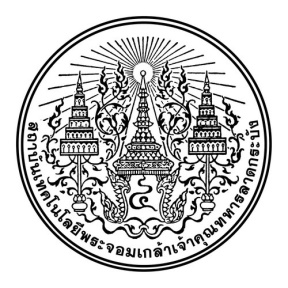 General Education OfficeKing Mongkut's Institute of Technology LadkrabangExamination       	Final exam 	 		Semester   	1      Year  2565  	                          Subjects 	01006507  Personal Economic	  Students year	Group	101	Exam date	 Thu 3  Dec 2020	 	  	       	        Time   	09:30-12:30	Name/Lastname                  	  	       Student's ID              	 	  	       		                            Seat number			Room			Building					Caution! : Those who cheat on the exam will not receive grades in that term and suspended  for 1 semesterDirectionThe exam has 7 pages, 2 parts, total scores 100.Part 1 Multiple choice ....48.... Items Please do it on the answer sheetPart 2 Written part :...10....Items write your answer in answer book. Not allowed to keep the examination from exam room. Not allowed to bring any materials, books in exam room.If you doubt during the exam please raise your hand to ask proctor only. Not allowed to talk with friends in the exam room.								(...................................................)								                 Instructor